新青年 华彩未来——新华保险2018校园招聘简章一、公司简介新华人寿保险股份有限公司（以下简称“新华保险”）成立于1996年9月，总部位于北京市，是一家全国性的大型寿险公司，世界500强企业，分别在香港联合交易所和上海证券交易所上市，目前拥有新华资产管理股份有限公司、新华养老保险股份有限公司和新华卓越健康投资管理有限公司等子公司。新华保险全系统共1751家分支机构,建立了覆盖全国各省、市、自治区的机构网络和多元化的销售渠道，致力于为客户提供便捷、优质的寿险服务。2016年，新华保险实现保险业务收入人民币1125.6亿元，总资产规模达到6991.81亿元。新华保险青海分公司隶属34家省级分公司之一，成立于2004年7月，目前，青海分公司拥有内外勤员工2000余人，各级分支机构14个，迄今已为近10万名寿险客户提供了各类人寿保险、健康保险、人身意外伤害保险服务。企业愿景：中国最优秀的以全方位寿险业务为核心的金融服务集团。二、2018校招岗位三、招聘对象新华保险2018校园招聘面向2018年7月31日前毕业的国内外高校应届毕业生，取得全日制本科及以上学历和学位，入职时须提供毕业证书和学位证书原件。四、校招流程及日程安排投递简历-校园宣讲-笔试-面试-发放offer-实习-体检-入职网申：2017年9月20日至11月5日校园宣讲：2017年10月青海大学宣讲会时间：2017年10月31日（星期二）16:00，财经学院二楼学术报告厅统一在线笔试：2017年11月8日面试：2017年11月至12月（具体时间以通知为准） 录用通知发放：2017年12月至2018年1月（接到通知10日内提交就业协议预留入职名额） 五、简历投递方式全国统一网申平台：nci.zhiye.com微信申请：“新华保险人才招聘”微信公众号六、关于我们1.世界500强企业平台：稳居寿险行业前列，坚持稳健经营，创新发展，已成为国内具有领先优势的寿险公司之一！2.无忧的薪酬福利：具有竞争力的薪酬水平，爱拼就会赢！各种福利、假期在向你招手~我们为你提供的，一定让你惊喜！ 薪酬构成（员工4K-8K+）=岗位固定薪资+绩效工资+方案奖励（不定）+节假日福利（不定）+年终奖（1-2个月工资） 3.完善的培养计划：创新的员工培训体系和应届生培养计划，广阔的学习交流平台和深造机会让你放眼世界，轻松拥有大格局！4.宽广的职业通道：从职场新人成长为行业专家、技术牛人、职业经理，这里的舞台足够宽广！5.多样的福利保障：五险一金、企业年金、补充医疗、定期体检、节假日福利、公司司服、员工食堂、生日福利、开门利是……新华保险真诚期待你的加入！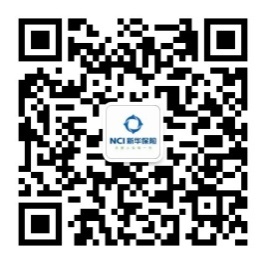 招聘岗位招聘机构工作地点招聘专业市场企划类青海分公司青海省内专业不限，经管类专业可优先渠道管理类青海分公司青海省内专业不限，经管类专业可优先运营支持类青海分公司青海省内专业不限，经管类专业可优先财会类青海分公司青海省内专业不限，经管类专业可优先人力资源类青海分公司青海省内专业不限，经管类专业可优先法律类青海分公司青海省内专业不限，经管类专业可优先信息技术类青海分公司青海省内专业不限，经管类专业可优先